ОБ УСТАНОВЛЕНИИ НА ТЕРРИТОРИИ УСТЬ-ЯРУЛЬСКОГО СЕЛЬСОВЕТА ОСОБОГО ПРОТИВОПОЖАРНОГО РЕЖИМАВ соответствии со статьей 30 Федерального Закона от 21.12.1994 № 69-ФЗ "О пожарной безопасности", Федеральным Законом от 06.10.2003 № 131-ФЗ "Об общих принципах организации местного самоуправления в Российской Федерации", в целях усиления пожарной безопасности, недопущения возникновения пожаров в жилых массивах и лесах Администрации Усть-Ярульского сельсовета постановляет:1. Установить на территории Администрации Усть-Ярульского сельсовета  особый противопожарный режим с 10.04.2016 по 10.05.2016 года.2. Рекомендовать населению Администрации Усть-Ярульского сельсовета воздержаться от посещения лесов.3. Организовать в администрации в указанный период круглосуточное дежурство;4. Организовать проведение разъяснительной работы среди населения;5. Организовать работу по выявлению нарушений требований пожарной безопасности;6. Организовать работу по устройству минерализованных полос в лесах;7. Усилить охрану зданий и территорий с целью недопущения возгораний;8. Организовать патрулирование наиболее пожароопасных объектов и территорий.9. Контроль за выполнением настоящего постановления оставляю за собой.10. Постановление вступает в силу со дня его официального опубликования в газете «Усть-Ярульский вестник»Глава Усть-Ярульского сельсовета        		      М.Д. Дезиндорф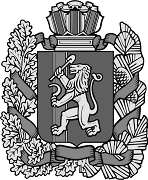 Администрация Усть-Ярульского сельсоветаИрбейского района Красноярского краяАдминистрация Усть-Ярульского сельсоветаИрбейского района Красноярского краяАдминистрация Усть-Ярульского сельсоветаИрбейского района Красноярского краяАдминистрация Усть-Ярульского сельсоветаИрбейского района Красноярского краяАдминистрация Усть-Ярульского сельсоветаИрбейского района Красноярского краяАдминистрация Усть-Ярульского сельсоветаИрбейского района Красноярского краяАдминистрация Усть-Ярульского сельсоветаИрбейского района Красноярского краяАдминистрация Усть-Ярульского сельсоветаИрбейского района Красноярского краяАдминистрация Усть-Ярульского сельсоветаИрбейского района Красноярского краяАдминистрация Усть-Ярульского сельсоветаИрбейского района Красноярского краяАдминистрация Усть-Ярульского сельсоветаИрбейского района Красноярского краяПОСТАНОВЛЕНИЕПОСТАНОВЛЕНИЕПОСТАНОВЛЕНИЕПОСТАНОВЛЕНИЕПОСТАНОВЛЕНИЕПОСТАНОВЛЕНИЕПОСТАНОВЛЕНИЕПОСТАНОВЛЕНИЕПОСТАНОВЛЕНИЕПОСТАНОВЛЕНИЕПОСТАНОВЛЕНИЕ05.04.2016  05.04.2016  05.04.2016  05.04.2016     с. Усть-Яруль   с. Усть-Яруль№ 13-пг№ 13-пг